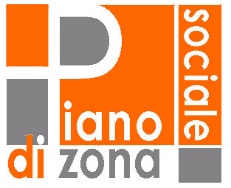 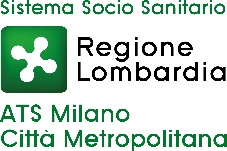 Referente del caso (case-manager):  ……………………………….…………………….………………… data………………………..  	          Firma Interessato/Familiare ……..……………………………………..Tipologia di intervento da sostenere con la misura B2 Buono sociale - assistenza assicurata dei care givers familiari finalizzato a compensare le prestazioni sociali assicurate dal caregiver familiare conviventeBisogni attivi: __________________________________________________________Interventi da sostenere con il Buono: ______________________________________________________________________Buono sociale - assistenza assicurata da parte di assistenti familiari retribuite finalizzato a sostenere l’assunzione di personale di assistenza (con regolare contratto):Bisogni attivi: __________________________________________________________Interventi da sostenere con il Buono: ______________________________________________________________________Buono sociale per sostenere progetti di vita indipendente finalizzato a sostenere l’assunzione di personale di assistenza (con regolare contratto): Bisogni attivi: __________________________________________________________Interventi da sostenere con il Buono: ______________________________________________________________________VOUCHER SOCIALI PER SOSTENERE LA VITA DI RELAZIONE DI MINORI CON DISABILITÀBisogni attivi: __________________________________________________________Interventi da sostenere con il Buono: Note:  __________________________________________________________________________                          ________________________________________________________________________________PROSSIMA VERIFICA PREVISTA PER ________________________________PROGETTO INTEGRATO DI CURA E DI ASSISTENZA Interventi a sostegno della famiglia e dei suoi componenti fragili Cognome:                                                       Nome:                                                      Sesso:   F  □     M  □Luogo di Nascita:                                                                                      Data di nascita:Residente a:                                                  Via:Cap:                                                             Telefono:Codice Fiscale:                                                               Domiciliato a (se ≠ da residenza):                                                Via                                                                  Cap:                                                                                   Telefono:MMG/PDF:Composizione del Nucleo Familiare  Caregiver principale: Tutore □                                                        Curatore □                     Amministratore di sostegno    □……………………………………………………………………………………………………………..Altre figure di riferimento specificare (es: vicini, volontari, amici,ecc.)Presenza di familiari che usufruiscono dei benefici relativi alla  L. 104/92           □  SI            □    NO ……………………………………………………………………………………………………………..DiagnosiSintesi anamnestica e funzionaleCondizione abitativaCondizione abitativaCondizione abitativaCondizione abitativaSpazi adeguatiSI     □                             NO    □Note:Condizioni igienicheSI     □                              NO    □Note:Servizi igienici SI     □                              NO    □NoteBarriere architettonicheSI     □                                NO    □Note:Casa isolata o poco servita SI     □                               NO    □Note:Situazione economicaSituazione economicaSituazione economicaSituazione pensionisticaNessuna   □                Anzianità/vecchiaia □                     Minima/sociale   □                                          Reversibilità      □      Altra tipologia (es.  infortunio sul lavoro…)        □Situazione pensionisticaNessuna   □                Anzianità/vecchiaia □                     Minima/sociale   □                                          Reversibilità      □      Altra tipologia (es.  infortunio sul lavoro…)        □Note:Invalidità Civile                                  Indennità di accompagnamentoLegge 104/92 Art. 3 comma 3 SI     □      (percentuale …..   )                      NO      □       Istante    □SI     □                                                             NO      □        Istante    □SI     □                                                             NO      □        Istante    □SI     □      (percentuale …..   )                      NO      □       Istante    □SI     □                                                             NO      □        Istante    □SI     □                                                             NO      □        Istante    □Altre misure economiche erogate da Enti pubblici/privatiISEE Sintesi della situazione assistenziale al momento della valutazioneCaregiver  familiare e Caregiver professionale (assistente personale, badante, ecc..)Interventi sanitari e sociosanitari attiviInterventi sanitari e sociosanitari attivispecificareAssistenza Domiciliare Integrata (ADI) siServizio Assistenza Domiciliare (SAD) siMisure Regionali siContributi sociali siProtesi e ausili siContributi L.R. 23/1999 siCentro Diurno Integrato/Centro Diurno Disabili (CDI/CDD) siCentro socio educativo (CSE) siRiabilitazione diurno continuo (CDC) siAltre progettualità (RSA aperta, HCP, Pro.vi, Reddito autonomia) …………………………………………………………………………………………………. siData Valutazione           ____/____/___________Data stesura Progetto  ____/____/___________Esito valutazione Multidimensionale ai fini della domanda di intervento        Idoneo        non idoneoSINTESI______________________________________________________________________________________________________________________________________________________________Componenti equipe multidisciplinare:   Medico                                     Infermiere                     Ass. Sanitario                   Ass. Sociale Rappresentante ASSTFirmaInfermiere/Ass.SanitarioFirmaAss. Sociale/EducatoreFirmaAss. sociale Comune FirmaINTERVENTI PER MINORI DISABILIContributo erogabile fino ad un max di € 2.000,00 per interventida definirsi sul Progetto IndividualizzatoMax  24 ore/mese per interventi educativi continuativi ADHDESCRIVERE IN SINTESI INTERVENTO RICHIESTO/ PREVENTIVOATTIVITA’:………………………………………….PREVENTIVO € …………………………………….………………………………………………………………………………………………………..